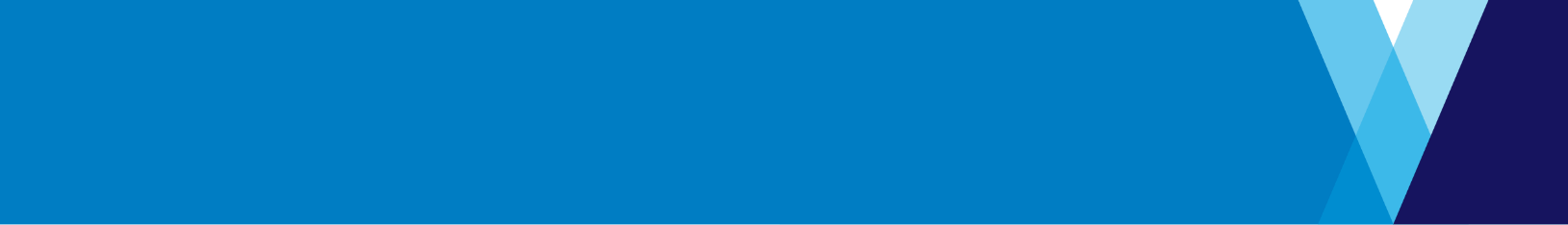 
Item 1. Welcome, previous minutes and actions Chair welcomed attendees to the first meeting of 2021. Minutes of the previous meeting were endorsed. Item 2. Project updateJustin Balasa (Project Manager, John Holland), presented aerial footage and provided an update on work underway on site, noting progress towards erecting steel structures for several buildings and installation of pre-cast panels for multiple accommodation and health buildings.JB noted project was meeting and exceeding local labour and materials targets with 96% of labour and materials used in the project now sourced from Australia and NZ, and 91% of steel used in the project now milled locally JB noted that apprentice, trainees and cadets currently make up 15% of on-site workforce.Discussion of construction of perimeter wall and view from highway between Cr Peter Maynard (Wyndham City Council) and Barbara McLure (Deputy Chair, community member). Chair observed that site is visible from nearby train line but set back from road and obscured by colour and size of fence. BM requested information on employment figures and local content targets be provided to be shared more widely with community.Action 29.3: DJCS to provide statistics and supporting statements around local content and workforce employment figures for project.  Action 29.4: DJCS to add item to agenda to discuss predicted economic impact of project on local areaDiscussion of meeting between Chair and Department of Transport regarding tree planting along road reserve in the vicinity of the project. Chair noted that DoT provided advice around matter but stated that no budget existed for this type of activity. Natalie Walker (Wyndham City Council), stated that development was positive, and planting vegetation along highways is an ongoing challenge across Wyndham due to restrictions on tree planting and upkeep along roads with 70km or higher speed limits. NW stated that securing in-principle endorsement could be handled separately to discussion around budget and council and community groups could examine funding options once this is secured. Action 29.5: Natalie Walker to draft letter to Department of Transport on behalf of City of Geelong regarding tree planting near Cherry Creek site 
Item 2. Project updateTess Mullenger (Director Workforce and Infrastructure, Youth Justice) outlined naming options for Cherry Creek. Group discussion on geographic naming requirements and possibility of adopting Cherry Creek as final facility name. Marisa Berton (community member), raised possibility of using names of star constellations visible from Cherry Creek for internal units within facility.TM noted that 19 internal units will ultimately be named within facility which may include, Aboriginal language words for animals and constellations, or English words for rivers and natural physical formations in area. CAG endorsement of Cherry Creek as final for name of facility with internal units to be the subject of further discussion. Action 29.7: Youth Justice to seek input on whether Aboriginal language names are a preference from Aboriginal Justice Caucus and Traditional Owners of Cherry Creek site.TM explained that Cherry Creek may require up to approximately 500 full-time equivalent positions to staff the facility including Youth Justice Workers and a range of administrative and support staff.Action 29.6: Youth Justice to provide update on workforce planning at Cherry Creek (ongoing).TM noted that the preparation of marketing material and advertisement of jobs available at Cherry Creek will likely take place between March and October this year and will include a marketing campaign and working closely with TAFEs and universities in the region. Item 3. Communications update
Andrew Green (Manager, Project Communication, DJCS), discussed finalisation of a fact sheet to provide a project update to the local community. AG noted this action was re-scheduled following an earlier planned ministerial announcement. Action 29.1: DJCS to provide copy of fact sheet to CAG for feedback and proceed with mail-out of project update to local residents 
Item 4. Community feedback 
Discussion of meeting dates for 2021. Agreement on proposed meeting dates for 2021:Monday 03 May at 3:45PM Monday 05 July at 3:45PMMonday 06 September at 3:45PMMonday 08 November at 3:45PMMonday 13 December at 3:45PMAction 29.8: DJCS to send save-the-date invitations for future meetingsLisa Heinrichs (community member), mentioned facility wall is now noticeable from freeway with residents enquiring when jobs are going to be advertised to staff facility and when project will be completed.Discussion between Les Sanderson (community member) and Samuel Werner (Project Director, CSBA), regarding trucks driving through local roads with load limits, SW noted that this should be avoided where possible and will follow-up with John Holland staff to ensure sub-contractors are taking recommended road routes. LS noted that trucks may not be connected to Cherry Creek project. Justin Giddings (Chair), discussed feedback from Community Advisory Group for Chisholm Road involving motorists driving along Old Melbourne Road confusing project site entrance as road to freeway. Samuel Werner (Project Director, CSBA), noted John Holland banner has recently been placed at road intersection to highlight visibility of site entrance. SW explained that installation of formal signage could occur once facility name is finalised, but temporary signage could be erected noting this is a construction access road if issue is widespread. LS noted that most locals are familiar with freeway access road and location of site but visitors to the area, such as those visiting the You Yangs Regional Park may not be. SW stated he would monitor situation and explore additional signage options if necessary. 
Item 5. Other business Date of next meeting confirmed for 03 May 2021.   Meeting concluded 5:12pm.Meeting detailsMeeting detailsMeeting detailsMeeting detailsMeeting detailsMeeting title:Community Advisory GroupNo:29Date:Monday 22 February 2021Time: 3:45pm to 4.50pmLocation:OnlineOnlineOnlineOnlineAttendeesAttendeesAttendeesAttendeesAttendeesCommunity Advisory Group members: Justin Giddings (Chair), Barbara McLure (Deputy Chair, community member), Marisa Berton (community member), Lisa Heinrichs (community member), Natalie Walker (Wyndham City Council), Les Sanderson (community member),  Cr Peter Maynard (Wyndham City Council),Other attendees: Cr Susan McIntyre, (Wyndham City Council), Cr Mia Shaw (Wyndham City Council), Justin Balasa (Project Manager, John Holland), Samuel Werner (Project Director, CSBA), Andrew Green (Manager, Project Communication, DJCS), Michael Sloan (Senior Adviser, Project Communication, DJCS), Tess Mullenger (Director Workforce and Infrastructure, Youth Justice)
Apologies: Corinne Cadilhac (Deputy Secretary, Justice Infrastructure)Community Advisory Group members: Justin Giddings (Chair), Barbara McLure (Deputy Chair, community member), Marisa Berton (community member), Lisa Heinrichs (community member), Natalie Walker (Wyndham City Council), Les Sanderson (community member),  Cr Peter Maynard (Wyndham City Council),Other attendees: Cr Susan McIntyre, (Wyndham City Council), Cr Mia Shaw (Wyndham City Council), Justin Balasa (Project Manager, John Holland), Samuel Werner (Project Director, CSBA), Andrew Green (Manager, Project Communication, DJCS), Michael Sloan (Senior Adviser, Project Communication, DJCS), Tess Mullenger (Director Workforce and Infrastructure, Youth Justice)
Apologies: Corinne Cadilhac (Deputy Secretary, Justice Infrastructure)Community Advisory Group members: Justin Giddings (Chair), Barbara McLure (Deputy Chair, community member), Marisa Berton (community member), Lisa Heinrichs (community member), Natalie Walker (Wyndham City Council), Les Sanderson (community member),  Cr Peter Maynard (Wyndham City Council),Other attendees: Cr Susan McIntyre, (Wyndham City Council), Cr Mia Shaw (Wyndham City Council), Justin Balasa (Project Manager, John Holland), Samuel Werner (Project Director, CSBA), Andrew Green (Manager, Project Communication, DJCS), Michael Sloan (Senior Adviser, Project Communication, DJCS), Tess Mullenger (Director Workforce and Infrastructure, Youth Justice)
Apologies: Corinne Cadilhac (Deputy Secretary, Justice Infrastructure)Community Advisory Group members: Justin Giddings (Chair), Barbara McLure (Deputy Chair, community member), Marisa Berton (community member), Lisa Heinrichs (community member), Natalie Walker (Wyndham City Council), Les Sanderson (community member),  Cr Peter Maynard (Wyndham City Council),Other attendees: Cr Susan McIntyre, (Wyndham City Council), Cr Mia Shaw (Wyndham City Council), Justin Balasa (Project Manager, John Holland), Samuel Werner (Project Director, CSBA), Andrew Green (Manager, Project Communication, DJCS), Michael Sloan (Senior Adviser, Project Communication, DJCS), Tess Mullenger (Director Workforce and Infrastructure, Youth Justice)
Apologies: Corinne Cadilhac (Deputy Secretary, Justice Infrastructure)Community Advisory Group members: Justin Giddings (Chair), Barbara McLure (Deputy Chair, community member), Marisa Berton (community member), Lisa Heinrichs (community member), Natalie Walker (Wyndham City Council), Les Sanderson (community member),  Cr Peter Maynard (Wyndham City Council),Other attendees: Cr Susan McIntyre, (Wyndham City Council), Cr Mia Shaw (Wyndham City Council), Justin Balasa (Project Manager, John Holland), Samuel Werner (Project Director, CSBA), Andrew Green (Manager, Project Communication, DJCS), Michael Sloan (Senior Adviser, Project Communication, DJCS), Tess Mullenger (Director Workforce and Infrastructure, Youth Justice)
Apologies: Corinne Cadilhac (Deputy Secretary, Justice Infrastructure)Actions from February meetingAction 29.1: DJCS to circulate draft community update for feedback and proceed with planning for community mailoutAction 29.2: Natalie Walker to draft letter to Department of Transport on behalf of City of Geelong regarding tree planting near Cherry Creek siteAction 29.3: DJCS to provide walkthrough of Cherry Creek web content following launch of new Community Safety Building Authority websiteAction 29.4: DJCS to provide project statistics and supporting statements around local content and workforce employment figures Action 29.5: DJCS to add item to agenda to discuss predicted economic impact of project on local areaAction 29.6: Youth Justice to seek input on whether Aboriginal language names are a preference for Traditional Owners of Cherry Creek site
Action 29.7: Chair to explore possibility of sending follow-up letter of thanks to Hon. Tim Pallas, MP to acknowledge Werribee Justice Precinct announcementAction 29.8: DJCS to send save-the-date invitations for future meetings and advise on transition back to holding meetings in-person  Action 29.9: (Ongoing) Youth Justice to provide update on workforce planning at Cherry Creek Action 25.2: (Ongoing) John Holland Group to provide regular update regarding local jobs on-siteMeeting overview